Publicado en Compiègne el 21/02/2019 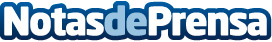 MeltinLab Barcelona vuelve el 4 de abrilFundado por Kevin Markowski, Matthieu Astarita y Jean-Philippe Zdunek, MeltinLab es el hub de innovación de vanguardia de Barcelona, en el mismo centro de la ciudad. Esta comunidad reúne a emprendedores, fundadores de startups y directivos corporativos de alto nivel ofreciéndoles contenido muy técnico, práctico y avanzado tanto en línea como sin conexión, estableciendo así un puente entre corporaciones y startups ayudándolas a trabajar juntasDatos de contacto:Matthieu Astarita+33768168236Nota de prensa publicada en: https://www.notasdeprensa.es/meltinlab-barcelona-vuelve-el-4-de-abril_1 Categorias: Internacional Nacional Marketing Cataluña Emprendedores Eventos E-Commerce Recursos humanos http://www.notasdeprensa.es